PERSONAL INFORMATIONMARIA GABRIELLA CAMPOLO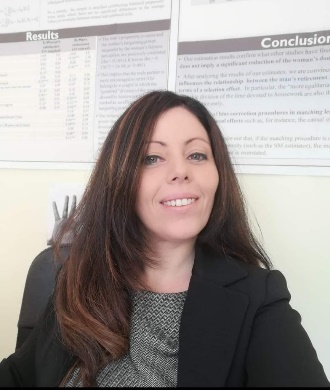  Universita’ di Messina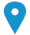  DIpartimento di Economia        via dei Verdi, 53 Messina mgcampolo@unime.it 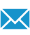 https://archivio.unime.it/it/persona/maria-gabriella-campolo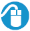 ESPERIENZA LAVORATIVA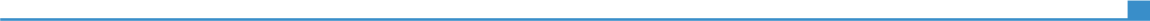 11/2016-11/201912/2010- 11/201607/2011-08/201107/2009-06/2013In corsoAltroRICERCATORE A TEMPO DETERMINATO “senior” art.24, comma 3, lett. b. Dipartimento di Economia, Università degli studi di MessinaRICERCATORE A TEMPO DETERMINATO “Moratti” art. 1, comma 14, legge n. 230/2005, SECS-S/01 STATISTICA11/2016-11/201912/2010- 11/201607/2011-08/201107/2009-06/2013In corsoAltroVISITING RESEARCHER Institut IACS, Université Catholique de LouvainValutatore esterno internazionale per la Tesi di Dottorato Internazionale  in “Educacion”, Escuela Internacional del Doctorado de la Universidad de Murcia.Membro del coordinamento del PhD in Economics, Management and Statistics, UNIME. Membro del gruppo Assicurazione Qualità del corso di studi L19, Università degli studi di Messina Membro componente del CTS del Master Esperto in Intervento Sociale Minori e MafieMembro della Commissione Giudicatrice per l’esame di ammissione al Dottorato di ricerca in “Economics, Management and Statistics XXXII cicloFORMAZIONE2006-2009PhD in “Economics and Institution” UNIME - “Econometrics and Empirical Economics”, University of Rome “Tor Vergata” (Joint Program, 2006-2009)1998/2004AA 2003-2004 Laurea in Scienze Politiche indirizzo politco-sociale1998/2004Università di MessinaUniversità di MessinaATTIVITA’ DI LAVOROPubblicazioni ultimi 10 anniCarmela Mento, Maria Catena Silvestri, Clara Lombardo, Lucrezia Giuseppina Neri, Maria Gabriella Campolo, Francesco Pira (2023). Who Believes in Fake News: A Study on the Relationship between Affective Temperament, Cyberchondria and Problematic Use of the Internet during the COVID-19 Pandemic. OBM NEUROBIOLOGY, vol. 7, p. 1-13, doi: 10.21926/obm.neurobiol.2301151Calzolari, Giorgio, Campolo, Maria Gabriella, Di Pino, Antonino, Magazzini, Laura (2022). Assessing individual skill influence on housework time of Italian women: an endogenous-switching approach. STATISTICAL METHODS & APPLICATIONS, p. 1-21, doi: 10.1007/s10260-022-00672-zBusetta, G, Campolo, MG, Panarello, D (2022). Economic expectations and anxiety during the COVID-19 pandemic: a one-year longitudinal evaluation on Italian university students.. QUALITY & QUANTITY, p. 1-18, doi: 10.1007/s11135-022-01330-yMacciotta, A, Farinella, D, Dell’Aversana, G, Fornili, M, Petri, D, Baglietto, L, Baccini, M, Berrocal Montiel, C, Fiorentino, G, Severi, G, Ricceri, F, Campolo, M G, Bruno, A (2022). Remote Working and Home Learning: How the Italian Academic Population Dealt with Changes Due to the COVID-19 Pandemic Lockdown. SUSTAINABILITY, vol. 14, p. 1-22Campolo, Maria Gabriella, De Pascale, Angelina, Giannetto, Carlo, Lanfranchi, Maurizio (2022). The Determinants of Length of Stay of Italian Senior Tourists. In: (a cura di): Abbate T. Cesaroni F. D'Amico A., Tourism and Disability. TOURISM ON THE VERGE, p. 31-50, Cham:SpringerBusetta, G, Campolo, MG, Panarello, D (2022). Physical and cultural activity, internet use and anxiety of Italian university students during the pandemic. In: (a cura di): Antonio Balzanella Matilde Bini Carlo Cavicchia and Rosanna Verde, Book of the short papers. p. 1467-1472, Caserta:PearsonBusetta, G, Campolo, MG, Fiorillo, F, Pagani, L, Panarello, D, Augello, V (2021). Effects of COVID-19 lockdown on university students’ anxiety disorder in Italy. GENUS, vol. 77, 1-16Giorgio Calzolari, Maria Gabriella Campolo, Antonino Di Pino, Laura Magazzini (2021). Maximum likelihood estimation of an across-regime correlation parameter. THE STATA JOURNAL, 21, 430-462Lanfranchi, M, Giannetto, C, Campolo, MG (2021). The Measurement of Customer Satisfaction in Sicilian Agritourism (Italy) through the Estimation of a Probit Model. CALITATEA,  22, p. 112-117Busetta, G, Campolo, MG, Panarello, D (2020). Letalità del COVID-19 nelle regioni italiane: sottostima dei casi positivi o carenza di strutture?. STATISTICA & SOCIETÀ, 9, 1-9Campolo, Maria Gabriella, Di Pino, A. (2020). Selectivity of Bargaining and the Effect of Retirement on Labour Division in Italian Couples. JOURNAL OF FAMILY AND ECONOMIC ISSUES, p. 1-19Campolo Maria Gabriella, Di Pino Antonino, Rizzi Ester Lucia (2020). The Labour Division of Italian Couples after a Birth: Assessing the Effect of Unobserved Heterogeneity. JOURNAL OF POPULATION RESEARCH, vol. 37, p. 107-137 Busetta, G, Campolo, MG, Panarello, D (2020). The discrimination decomposition index: a new instrument to separate statistical and taste-based discrimination using first- and second-generation immigrants. INTERNATIONAL JOURNAL OF SOCIAL ECONOMICS, vol. 47, p. 1577-1597Busetta, G, Campolo, MG, Panarello, D (2020). Weight-Based Discrimination in the Italian Labor Market: an Analysis of the Interaction with Gender and Ethnicity. THE JOURNAL OF ECONOMIC INEQUALITY, vol. 18, p. 617-637G. Calzolari, M. G. Campolo, A. Di Pino Incognito, L. Magazzini (2020). Estimating the Change in Housework Time of the Italian Woman after the Retirement of the Male Partner: An Approach Based on a Two-Regime Model Estimated by ML. In: (a cura di): A. Pollice N. Salvati F. Schirripa Spagnolo, Book of short papers - SIS 2020. p. 1454-1459, Italia:Pearson, Campolo, MG, Di Pino, A, Limosani, M (2019). How Important Discrimination is for the Job Satisfaction of Immigrants in Italy: A Counterfactual Approach. In: (a cura di): Arbia Giuseppe;Peluso Stefania;Pini Alessia;Rivellini Giulia, Smart Statistics for Smart Applications. p. 703-708, Torino:Pearson Busetta, G, Campolo, MG, Panarello, D (2019). Non è un Paese per stranieri: discriminazione degli immigrati di prima e seconda generazione nel mercato del lavoro italiano. In: (a cura di): G.Busetta, Un mondo da riscrivere. Storie di sbarchi, accoglienza e integrazione. p. 77-97, CATANZARO:RubbettinoGiovanni Busetta, Maria Gabriella Campolo, Antonino Di Pino Incognito (2019). Children’s Use of Time and Well-Being in Italy. CHILD INDICATORS RESEARCH, vol. 12, p. 821-845Lanfranchi M, Campolo MG, Di Trapani AM, Giannetto C (2019). The determinants of tourists’ satisfaction in the sicilian agritourism structures: A factor analysis. CALITATEA,  20, p. 92-94Lanfranchi, M, Schimmenti, E, Campolo, MG, Giannetto, C (2019). The willingness to pay of Sicilian consumers for a wine obtained with sustainable production method: An estimate through an ordered probit sample-selection model. WINE ECONOMICS AND POLICY, 8, 203-215Busetta, G, Campolo, MG, Panarello, D (2019). Non è un Paese per stranieri: discriminazione degli immigrati di prima e seconda generazione nel mercato del lavoro italiano. In: (a cura di): G. Busetta, Un mondo da riscrivere. Storie di sbarchi, accoglienza e integrazione. p. 77-97, CATANZARO:RubbettinoBusetta, G., Campolo, M. G., & Di Pino, A. (2018). Children’s Use of Time and Well-Being in Italy. Child Indicators Research, 1-25. Doi: https://doi.org/10.1007/s12187-018-9567-y Busetta, G., Campolo, M. G., Panarello, D. (2018). Immigrants and Italian labor market: statistical or taste-based discrimination?. Genus, 74(1), 4Di Pino, A., Campolo, M. G.,  Otranto, E. (2018). Reducing Bias in a Matching Estimation of Endogenous Treatment Effect. (No. 201805). Centre for North South Economic ResearchBusetta, G., Campolo, M. G.,  Panarello, D. (2018). Weight-based discrimination in the Italian Labor Market: how do ethnicity and gender interact?. In: Editors: A. Abbruzzo, E. Brentari, M. Chiodi, D. Piacentino (eds.). Book of Short Papers SIS 2018, pp.1239-1244. Pearson. Di Pino, A., Campolo, M. G., & Otranto, E. (2018). Bias Reduction in a Matching Estimation of Treatment Effect. In: Editors: A. Abbruzzo, E. Brentari, M. Chiodi, D. Piacentino (eds.). Book of Short Papers SIS 2018, pp.1305-1310. Pearson Busetta G., Campolo, M. G., Panarello, D. (2017) Stranieri e donne discriminati nell’accesso al mercato del lavoro in Italia. In: Impicciatore R., Rosina A., and Livi Bacci M (Eds.). Popolazione e Politica, pp. 94-97. NEODEMOSCampolo MG, Di Pino A, (2017) Assessing Selectivity in the Estimation of the Causal Effects of Retirement on the Labour Division in the Italian Couples, in A. Petrucci, R. Verde (eds.), SIS 2017. Statistics and Data Science: new challenges, new generations, pp. 235-240. Firenze University Press Campolo MG, Di Pino A, Otranto E, (2017) Assessing Heterogeneity in a Matching Estimation of Endogenous Treatment Effect, in F. Greselin, F. Mola and Ma. Zenga (eds.), Cladag 2017 Book of Short Papers. Universitas Studiorum. Caltabiano M, Campolo MG, Di Pino A (2016), Retirement and Intra-Household Labour Division of Italian Couples: A New Simultaneous Equation Approach. Social Indicators Research, 128, 1217-1238 Campolo MG, Di Pino A, Rizzi EL (2016) Parenthood and Labour Division in Italian Two-Earner Couples". International Journal of Social Economics, 43, 1315-1333 Busetta G., Campolo M.G., Panarello D. (2016) No Country for Foreigners: an Analysis of Hiring Process in Italian Labor Market. pp.1-6. In Proceedings of the 48th scientific meeting of the SISCampolo MG, Di Pino A (2016) Retirement of the Male Partner and the Housework Division in the Italian Couples: Estimation of the Causal Effects. In Proceedings of the 48th scientific meeting of the SISCampolo MG, Di Pino A, Rizzi EL, (2016) How Do Life Course Events Affect Paid and Unpaid Work of Italian Couples?, in Topics in Theoretical and Applied Statistics (Eds. Alleva G., Giommi, A.) pp. 145-156. Springer. Campolo MG, Di Pino (2015), Causal Effects of Retirement on the Housework Division in the Italian Couples, in: Statistics and Demography: the Legacy of Corrado Gini, Ed. C. CrocettaCaltabiano M, Campolo MG, Di Pino A (2014) Retirement and Intra-Household Labour Division of Italian Couples: A Simultaneous Equation Approach, in: 47th Scientific Meeting of the Italian Statistical Society, Eds: S. Cabras, T. Di Battista, W. Racugno, CUECCampolo MG, Di Pino A, Rizzi EL (2013), The Italian Couples' Division of Labour after a Birth: Do Gender Attitudes Matter?, in Advances in Latent Variables, Eds. Brentari E., Carpita M., Vita e Pensiero, MilanCampolo MG, Di Pino A, Rizzi EL (2013), Modern Vs. Traditional: A cluster-based specification of gender and familistic attitudes and their influence on the division of labour of Italian couples, in Cladag 2013, Ed. Minerva T, Morlini I, Palumbo F, CLEUp Campolo M G, Di Pino A (2012) An Empirical Analysis of Women’s Working Time, And an Estimation of Female Labour Supply in Italy, Statistica, vol. 72(2), pp. 173-193Campolo M. G. (2012) L'allocazione del tempo lavorativo nelle famiglie italiane. Problemi di specificazione e di stima. p. 1-148, Roma:Aracne Editrice Campolo M G (2012) L'uso del tempo delle famiglie straniere. In: Spazi, tempi e linguaggi. le migrazioni tra nuove tecnologie e diritti emergenti (a cura di D. Carzo). pp. 124-142, Torino: l'Harmattan, Paris –l'Harmattan Italia, torinoRizzi E L, Campolo M G, Di Pino A (2012) Italian Women’s satisfaction across life-course events, Quaderni di Economia, Statistica e Analisi del Territorio, n°61Campolo M G, Di Pino A, Rizzi E L (2012) Life-Course Transition, Market Work and Domestic Work of Italian Couples, In: Società Italiana di statistica. Proceedings of XLVI SIS, PADOVA: CLEUPAttivita’ editorialeJournal of International Migration and Integration; Child Indicators research; International Journal of Social Economics, Socio-Economic Planning Sciences. 2013 NCFR Annual Conference “Well-being of Children and Youth in Families and Communities, San Antonio, TexasRelazioni a convegniUltimi 10 anniOrganizzazione sessione invitata "Inequalities in educational outcomes: learning from data" SIS 2023 - SEAS IN 2023 - Statistical LEArning Sustainability and Impact Evaluation (Maria Gabriella Campolo, Università di Messina; Isabella Sulis, Università di Cagliari) dal 21-06-2023 al 23-06-2023Trimarchi, Alessandra; Campolo, Maria Gabriella; Di Pino Incognito, Antonino. "The role of social capital endowment for the effects of parents’ education and fertility on children’s educational outcomes". Popdays 2023 February 1-3 2023 Università degli Studi Roma Tre, Rome. Derso, Endeshaw Assefa, Campolo, Maria Gabriella, "The causal mediation analysis of infant mortality in Ethiopia". Popdays - Giornate di Studio sulla Popolazione 2023, February 1-3 2023 Università degli Studi Roma Tre, Rome. Campolo, Maria Gabriella, Di Pino Incognito, Antonino. "Assessing differences in both “cognitive” and “community” component of perceived well-being between immigrants and natives in Italy". Popdays 2023 February 1-3 2023 Università degli Studi Roma Tre, Rome. Maria Gabriella CAMPOLO, Giovanni BUSETTA, Antonino DI PINO INCOGNITO, Realizations and intentions: The influence of life goals on probability to find a job. Session on: Higher Education and Work. Scientific Conference on Data-Driven Decision Making - ASA 2022 Genova dal 12-09-2022 al 14-09-2022 Maria Gabriella CAMPOLO, Giovanni BUSETTA, Antonia CAVA, Internet use, acceptance of yourself and loneliness in immigrants of first- and second generation in Italy. Session on: Social and Cultural Studies. Scientific Conference on Data-Driven Decision Making - ASA 2022 Genova dal 12-09-2022 al 14-09-2022CHAIR: session CON30 - Model-based clustering, Friday 24 June. SIS 2022 - The 51st Scientific Meeting of the Italian Statistical Society. University of Campania "Luigi Vanvitelli", Caserta June 22- 24, 2022. Busetta, G., Campolo, MG, Panarello, D. Physical and cultural activity, internet use and anxiety of Italian university students during the pandemic. SIS 2022 - The 51st Scientific Meeting of the Italian Statistical Society. University of Campania "Luigi Vanvitelli", Caserta June 22-24, 2022. Membro del comitato organizzatore del CONVEGNO DI STUDI - WEBINAR "Migrazioni e sviluppo economico nell’Europa mediterranea in età moderna e contemporanea", Università degli Studi di Messina, 21-22 Aprile 2022 dal 21-04-2022 al 22-04-2022 Campolo MG, Di Pino A, Limosani M. “How Important Discrimination is for the Job Satisfaction of Immigrants in Italy: A Counterfactual Approach", SIS 2019 - Smart Statistics for Smart Applications, Università Cattolica del Sacro Cuore, Milano. June 18-21, 2019Campolo MG, Di Pino A, Otranto E. Assessing heterogeneity in a matching estimation of endogenous treatment effect. 30th Annual Conference of the European Association of Labour Economists (EALE), Lyon 13-15 September 2018Busetta G., Campolo MG, Panarello D. The influence of gender and ethnicity on weight-based discrimination in the Italian labor market. 30th Annual Conference of the EALE, Lyon 13-15 September 2018Campolo MG, Di Pino A, Otranto E. Bias Reduction in a Matching Estimation of Treatment Effect. 49th Scientific meeting of the Italian Statistical Society. University of Palermo, June 20-22, 2018.Busetta G., Campolo MG, Panarello D. Weight-based discrimination in the Italian Labor Market: how do ethnicity and gender interact?. 49th Scientific meeting of the Italian Statistical Society. Palermo, June 20-22, 2018.Campolo M. G., Cava A. L’uso del tempo delle famiglie migranti. 7th STS Italia Conference Technoscience from Below. University of Padova, June 14 – 16, 2018.Campolo MG, Di Pino A, Otranto E. Assessing Heterogeneity in a Matching Estimation of Endogenous Treatment Effect. Cladag 2017, University of Milano-Bicocca, September 13-15, 2017.M. G. Campolo, A. Di Pino, “Assessing Selectivity in the Estimation of the Causal Effects of Retirement on the Labour Division in the Italian Couples”, STATISTICS AND DATA SCIENCE: NEW CHALLENGES, NEW GENERATIONS, University of Florence, June 28-30, 2017M.G. Campolo, A. Di Pino, “Causal Effects of Retirement and Selection Effect of Bargaining Between Partners on the Housework Division in Italian Couples”. PAA 2017, Chicago, April 27-29, 2017G. Busetta, M.G. Campolo, D. Panarello, “Statistical and Taste-Based Discrimination: What Affects Immigrants the Most in Finding a Job in Italy?” PAA 2017, Chicago, April 27-29, 2017G. Busetta, M.G. Campolo, D. Panarello, “Statistical and Taste Based Discrimination: What Does Affect Immigrants the Most in Finding a Job in Italy?” AISP, February 8-10 2017, FlorenceM.G. Campolo, A. Di Pino, “Selectivity of Bargaining and the Causal Effects of Retirement on the Labour Division in the Italian Couples”, AISP, February 8-10 2017, FlorenceG. Busetta, M.G. Campolo, D. Panarello, “Is Italy a country for foreigners? a field experiment on labor market”, American Economic Association, 6-8 January 2017, Chicago (Poster)M. G. Campolo, A. Di Pino, “How Men's Retirement Affects the The Division of Household Labor in Italy”. Time Use Across the Life Course conference, June 27-28, 2016, University of Maryland. (Conferito travel grant dal comitato organizzatore)G. Busetta, M.G. Campolo, D. Panarello "No Country for Foreigners: an Analysis of Hiring Process in Italian Labor Market", 48th Meeting of the Italian Statistical Society, June 8- 10, 2016 University of SalernoM. G. Campolo, A. Di Pino "Retirement of the Male Partner and the Housework Division in the Italian Couples: Estimation of the Causal Effects", 48th Meeting of the SIS, June 8- 10, 2016 University of SalernoM. G. Campolo, A. Di Pino, “Causal Effects of Retirement on the Housework Division in the Italian Couples”, The Future of Quality of Life”. The International Society for Quality-of-Life Studies (ISQOLS), Phoenix, Arizona 15-17 October, 2015M. G. Campolo, A. Di Pino, “Realizations and intentions: the influence of goals life on probability to find a job”, The Future of Quality of Life”. ISQOLS, Phoenix, Arizona October, 15-17, 2015M. G. Campolo, A. Di Pino, “Causal Effects of Retirement on the Housework Division in the Italian Couples”. SIS2015 Statistical Conference, Statistics and Demography: the Legacy of Corrado Gini, Treviso, 9-11/09/ 2015Campolo M. G., What are you doing? Children’s use of time and well-being, PAA 2015, San Diego, CA. April 30- May 2, 2015M. Caltabiano, M. G. Campolo, A. Di Pino , To what Extent does the Transition to Retirement Affect Labour Division in the Italian Couples?, POPDAYS 2015, 4 -6 FEBRUARY, 2015 PalermoCampolo M. G , What are you doing? Children’s use of time and well-being, POPDAYS 2015, 4 -6 FEBRUARY, 2015 PalermoCampolo M. G , What are you doing? Children’s use of time and well-being SUSTAINING QUALITY OF LIFE ACROSS THE GLOBE - THE XII QUALITY OF LIFE CONFERENCE, BERLIN, 15 – 18/09/2014M. Caltabiano, M. G. Campolo, A. Di Pino, The effect of retirement on Italian couples’ labour division: a simultaneous equation approach, European Population Conference 2014, 25-28 June 2014, BudapestA. Di Pino, M. G. Campolo, M. Caltabiano, Retirement and Intra-Household Labour Division of Italian Couples: A Simultaneous Equation Approach. Sis 2014, Cagliari 11-13 giugno 2014Caltabiano M., Campolo M. G, Di Pino A., “Retirement and Intra-Household Labour Division of Italian Couples: A Simultaneous Equation Approach”, IES 2013 - Innovation and Society 2013 Metodi statistici per la valutazione, Milano, Bicocca University, Milan, Italy, 9 - 10 dicembre 2013Rizzi E.L., Campolo M. G, Di Pino A., Regnier-Loilier A., “ The woman’s satisfaction with the division of domestic labour after the arrival of a child. The cases of France and Italy”, 2nd Generations and Gender Survey (GGS) User Group Conference, Dondena Centre for Research on Social Dynamics, Bocconi University, Milan, Italy, 24 and 25 October 2013.Caltabiano M., Campolo M. G, Di Pino A., “The effect of retirement on Italian couples' labour division: A simultaneous equation approach”, 2nd GGS User Group Conference, Milan, Italy, 24-25 October 2013Campolo M. G, Di Pino A., Rizzi E. L., “A cluster-based specification of gender attitudes and their influence on the time allocation of Italian couples”, CLADAG 2013, Modena, September 18-20, 2013Campolo M. G, Di Pino A., Rizzi E. L., “The Italian Couples' Division of Labour after a Birth: Do Gender Attitudes Matter?” SIS 2013 Statistical Conference. Advances in Latent Variables - Methods, Models and Applications, University of Brescia, 19-21 Giugno 2013Campolo M. G, "How do Native and Immigrant Spend their Time? Evidences from the Italian Time Use Survey" Giornate di Studio sulla Popolazione 2013, Bressanone 6-8 febbraio 2013Campolo M. G, Di Pino A., Rizzi E. L. "The allocation of time of Italian couples after a birth: do gender attitudes matter?" Giornate di Studio sulla Popolazione 2013, Bressanone 6-8 febbraio 2013 Progetti di ricercar e grantsSenior Researcher: project PON-SIA (Sotegno per l’Inclusione Attiva) SIA/REI “Inclusion”, UNIME, Comune di Trapani (March - December 2019).Membro del Gruppo di ricercar progetto: “GOFORIT- Experience before leaving”, Asse II “Sostegno all’innovazione”, MIUR. Specialization area: Cultural Heritage. PON “R&I” 2014-2020 (2018 - 2020).Membro del Gruppo di ricercar progetto:: PRIN - MIUR 2007 The cost of children. Estimates, connections with the low Italian fertility, policy implications, and determination of a fair child support payment when parents divorce. National Coordinator: Gustavo De Santis, Local coordinator: Di Pino A.Membro del Gruppo di ricercar progetto: PRA – Local University Project - UNIME 2006-07. The allocation of Time and the indirect cost of children in Italy. PI: Di Pino A.PI: "Il Bullismo a Reggio Calabria- Bullying in Reggio Calabria”. Project financed on Competitive Tenders by the Municipality of Reggio Calabria, “U.O. Istruzione e Sport, Pari Opportunità” (Euro 7.000). Progetti FFABR 2022, UNIME (Euro 1500) Progetti FFABR 2020, II ed., UNIME (Euro 1500)Bando premialità 2018, UNIME (Euro 4000)FFABR national research grant 2017 (Euro 3000)Time Use Across the Life Course conference and Workshop. University of Maryland (Grant for travel and accommodation) June 2016ADDITIONAL INFORMATIONAttività didattica Ultimi 5 anniAA 2022-2023 •  PRE COURSES: STATISTICS, PhD “Economics, Management and Statistics, Università di Messina •  PROGRAM EVALUATION AND APPLIED METHODS (6 cfu), LM56 Scienze Economiche e Finanziarie•  Statistica sociale L16 (sede Priolo) •  Statistica sociale L16 (sede Messina) • Metodologia per la ricerca sociale, Modulo: EPIDEMIOLOGIA, STATISTICA E SCIENZE INFORMATICHE APPLICATE AL MANAGEMENT SANITARIO, LM/SNT1AA 2021-2022 •  PRE COURSES: STATISTICS, PhD “Economics, Management and Statistics, Università di Messina •  PROGRAM EVALUATION AND APPLIED METHODS (6 cfu), LM56 Scienze Economiche e Finanziarie•  Statistica sociale L16 (sede Priolo) •  Statistica sociale L16 (sede Messina) • Metodologia per la ricerca sociale, Modulo: EPIDEMIOLOGIA, STATISTICA E SCIENZE INFORMATICHE APPLICATE AL MANAGEMENT SANITARIO, LM/SNT1AA 2020-2021 •  PRE COURSES: STATISTICS, PhD “Economics, Management and Statistics Economics, Management and Statistics, Università di Messina •  Statistical Methods For Program Evaluation And DataAnalysis (6 cfu), LM56 Scienze Economiche e Finanziari e•  Statistica sociale L16 (sede Priolo) •  Statistica sociale L16 (sede Messina) • METODOLOGIE STATISTICHE PER LA QUALITA' E L'ANALISI DEL RISCHIO, LM56 Scienze Economiche e Finanziari •  Metodologia per la ricerca sociale, Modulo: EPIDEMIOLOGIA, STATISTICA E SCIENZE INFORMATICHE APPLICATE AL MANAGEMENT SANITARIO, LM/SNT1 •  Corso di Laurea magistrale in Scienze Infermieristiche e ostetriche, Dipartimento di Patologia umana dell'adulto e dell'età evolutiva "Gaetano Barresi",  Università di Messina	La sperimentazione clinica - ADOAA 2019-2020 • PRE COURSES: STATISTICS, Dottorato di Ricerca in Economics, Management and Statistics, Università di Messina • STATISTICA (8 cfu), L18 Management di Impresa, Università di Messina • Statistical Methods For Program Evaluation And Data Analysis (6 cfu), LM56 Scienze Economiche e Finanziarie , Università di MessinaAA 2018-2019 • PRE COURSES: STATISTICS (32 ore), Dottorato di Ricerca XXXIV ciclo Economics, Management and Statistics, Università di Messina • STATISTICA (8 cfu - 56 ore), L18 Management di Impresa, Università di Messina • STATISTICA PER LA QUALITA’ (6 cfu – 42 ore), LM56 Scienze Economiche e Finanziarie, Università di Messina